Press release 2.02/2019Title:	M8x1/M12x1 insulation bodies/socket housings SMT/THR A-, B-, D-, P-, X-coded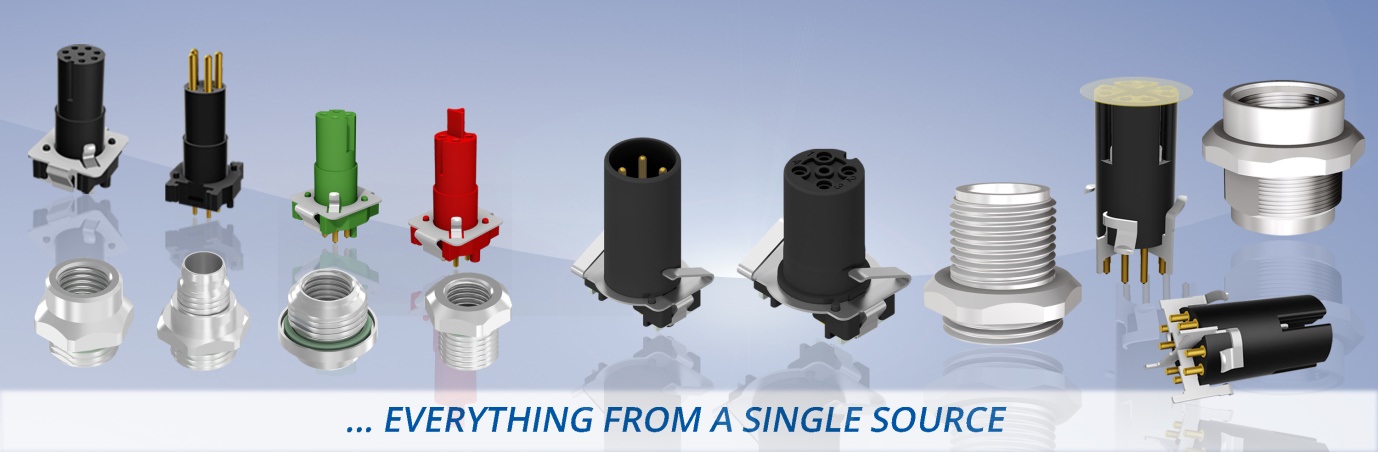 Compact connection solutions are required for maximum flexibility in device development.CONEC therefore offers a comprehensive range of connectors of various sizes and contact layouts for automatic production processes. The advantages of THR and SMT assembly are that the connection technology can be integrated into the SMT process and thus the efficiency in device production in the electronics sector can be increased. Production costs of the devices can be reduced by the use of fully automatic equippable connection elements. While SMT technology is suitable for applications exposed to medium electromechanical loads, products with THR connection are particularly suitable when higher forces can act on electromechanical PCB components.CONEC's first M12x1 SMT connector family was introduced in 2012. In addition to A- and B-coded 4-, 5- and 8-pos. variants in shielded and unshielded versions male and female, the portfolio also includes the X-coded female variant for high-speed data transmission up to 10 GBit/s in the industrial enviroment.The continuous miniaturization of electronic assemblies led to CONEC developing a more compact M8x1 connector series for SMT and THR assembly in 2015. The A- and B-coding for signal transmission have now been supplemented by D-coding for industrial Ethernet transmission (100 Mbps) and P-coding for the EtherCAT P transmission protocol. Thus, it is now possible to implement fast data transmissions into small devices via IP67 protected interfaces.Currently, the following sizes, codings and numbers of positions are available:ST= Male/KU= FemaleThe insulating bodies meet the special requirements of the market, because they are:• Two-piece (insulation-body and flange housing without fixed mechanical connection)• Modular in construction• Available in both SMT and THR technology• Suitable for both front and back panel mounting• Available for different installation heightsThis allows the user, for example, to mount the flange housing from the front or rear of his device. Subsequently, the board equipped with the insulation-body can be mounted from the inside (combined assembly). In addition, the connectors are ideal for integrative designs where the M8 thread is shaped to the customer housing. This creates maximum design freedom.By default, the protection class in mounted condition is IP67, the degree of protection of the mating-face in unmated condition is IP20.Product details:Press contact: CONEC Elektronische Bauelemente GmbH Registered office:Katja SchadePhone: 02941/765-350Fax: 02941/765-65Ostenfeldmark 16D-59557 Lippstadtwww.conec.com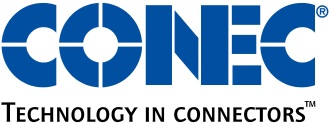 …EVERYTHING FROM A SINGLE SOURCE…EVERYTHING FROM A SINGLE SOURCE…EVERYTHING FROM A SINGLE SOURCE…EVERYTHING FROM A SINGLE SOURCE…EVERYTHING FROM A SINGLE SOURCE…EVERYTHING FROM A SINGLE SOURCE…EVERYTHING FROM A SINGLE SOURCE…EVERYTHING FROM A SINGLE SOURCE…EVERYTHING FROM A SINGLE SOURCE…EVERYTHING FROM A SINGLE SOURCE…EVERYTHING FROM A SINGLE SOURCE…EVERYTHING FROM A SINGLE SOURCE…EVERYTHING FROM A SINGLE SOURCE…EVERYTHING FROM A SINGLE SOURCE…EVERYTHING FROM A SINGLE SOURCE…EVERYTHING FROM A SINGLE SOURCE…EVERYTHING FROM A SINGLE SOURCE…EVERYTHING FROM A SINGLE SOURCE…EVERYTHING FROM A SINGLE SOURCEInstallation height M8x1M8x1M8x1M8x1M8x1M8x1M8x1M8x1M8x1M8x1M12x1M12x1M12x1M12x1M12x1M12x1M12x1TerminationSMT/THRSMT/THRSMT/THRSMT/THRSMT/THRSMT/THRSMT/THRSMT/THRSMT/THRSMT/THRSMTSMTSMTSMTSMTSMTSMT/THRNo. of poles3-pos.3-pos.4-pos.4-pos.4-pos.4-pos.5-pos.5-pos.8-pos.8-pos.4-pos.4-pos.5-pos.5-pos.8-pos.8-pos.8-pos.CodingAAAADPBBAAAAAAAAXST KUSTKUKUKUSTKUSTKUSTKUSTKUSTKUKUFront panel 
mounting9 mmFront panel 
mounting13 mmBack panel mounting6 mmBack panel mounting10 mmM8x1M8x1M8x1M8x1M8x1M8x1M12x1M12x1M12x1M12x1No. of poles3-pos.4-pos.4-pos.4-pos.5-pos.8-pos.4-pos.5-pos.8-pos.8-pos.CodingAADPBAAAXTerminationSMT/THRSMT/THRSMT/THRSMT/THRSMT/THRSMT/THRSMTSMTSMTSMT/THRMounting styleFront panel mounting& Back panel mountingFront panel mounting& Back panel mountingFront panel mounting& Back panel mountingFront panel mounting& Back panel mountingFront panel mounting& Back panel mountingFront panel mounting& Back panel mountingFront panel mountingFront panel mountingFront panel mountingFront panel mountingRated voltage48V AC /60V DC48V AC /60V DC48V AC /60V DC48V AC /60V DC30V AC / 30V DC30V AC / 30V DC250 V60 V30 V48 VCurrent rating4 A @ 40°C4 A @ 40°C4 A @ 40°C4 A @ 40°C4 A @ 40°C4 A @ 40°C4 A4 A2 A0,5 ATemperaturerange-30°C ... +85°C-30°C ... +85°C-30°C ... +85°C-30°C ... +85°C-30°C ... +85°C-30°C ... +85°C-25°C ... +95°C -25°C ... +95°C -25°C ... +95°C -25°C ... +95°C Mating cycles>=100>=100>=100>=100>=100>=100>=100>=100>=100>=100Degree of protectionIP67/IP20IP67/IP20IP67/IP20IP67/IP20IP67/IP20IP67/IP20IP67/IP20IP67/IP20IP67/IP20IP67/IP20